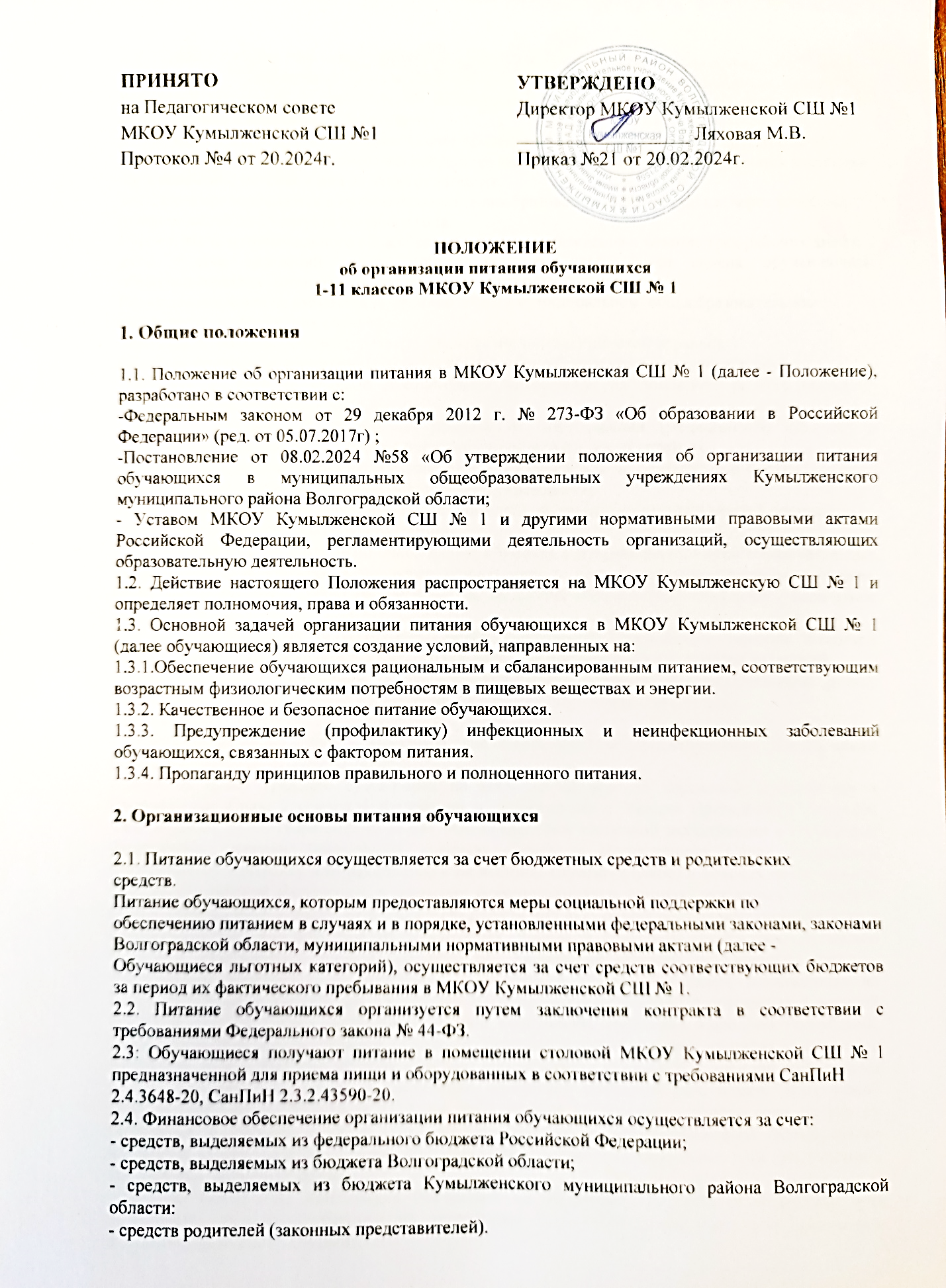 2.5. Предоставление  питания за счет средств родителей (законных представителей) (далее - родительская плата) производится только на добровольной основе по письменным заявлениям родителей (законных представителей) обучающихся (далее - заявление) по форме согласно приложению 1 к настоящему Положению.Списки детей для получения питания за счет средств родительской платы формируются на 01сентября текущего года и ежемесячно корректируются при наличии вновь поступивших заявленийна обеспечение питанием или на отказ от питания.Заявления представляются в муниципальные общеобразовательные учреждения через классныхруководителей до 25 августа текущего года.Руководитель муниципального общеобразовательного учреждения в течение трех рабочих дней сдаты подачи заявлений издает приказ, которым утверждается список обучающихся, обеспечивающихся  питанием за счет родительской платы.Родительская плата не взимается за питание детей в муниципальном  общеобразовательномучреждении  в следующих случаях:- пропуск по болезни ребенка (согласно представленной медицинской справке);- пропуск по причине карантина (согласно приказу общеобразовательного учреждения);- пропуск по справке врача о рекомендации нахождения на домашнем режиме (согласно представленной медицинской справке);- пропуск по причине нахождения ребенка на обследовании (медицинском осмотре) в медицинских учреждениях (согласно представленной медицинской справке);- пропуск по причине закрытия образовательного учреждения на ремонтные и (или) аварийные работы (согласно приказу общеобразовательного учреждения). За счет средств родителей (законных представителей) обучающихся осуществляется организацияежедневного одноразового горячего питания.2.6. Обучающиеся 1-4 классов по очной форме обучения в муниципальных общеобразовательных учреждениях обеспечиваются не менее одного раза в день бесплатным горячим питанием, предусматривающим наличие горячего блюда, не считая горячего напитка (далее - бесплатное горячее питание).2.7. В муниципальных общеобразовательных учреждениях бесплатным горячим питанием обеспечиваются обучающиеся 5-11 классов по очной форме обучения следующих категорий:- дети из малоимущих семей, имеющих среднедушевой доход, не превышающий размер прожиточного минимума в расчете на душу населения в Волгоградской области;- дети из многодетных семей;- дети, состоящие на учете у фтизиатра, вне зависимости от среднедушевого дохода семьи ребенка;- дети из семей граждан, призванных на военную службу по частичной мобилизации в Вооруженные Силы Российской Федерации в соответствии с Указом Президента Российской Федерации от 21 сентября 2022 г. № 647 «Об объявлении частичной мобилизации в Российской Федерации», граждан, проходящих военную службу в Вооруженных Силах Российской Федерации по контракту или находящихся на военной службе (службе) в войсках национальной гвардии Российской Федерации, в воинских формированиях и органах, указанных в пункте 6 статьи 1Федерального закона от 31 мая 1996 г. № 61-ФЗ «Об обороне», принимающих участие в специальной военной операции на территориях Донецкой Народной Республики, Луганской Народной Республики, Запорожской области, Херсонской области и Украины, граждан, заключивших контракт о добровольном содействии в выполнении задач, возложенных на Вооружённые силы Российской Федерации, и  принимающих участие в специальной военной операции на территориях Донецкой Народной Республики, Луганской Народной Республики, Запорожской области, Херсонской области и Украины, а также граждан из числа указанных в настоящем абзаце, которые погибли (умерли) при участии в специальной военной операции на территории Донецкой Народной Республики, Луганской Народной Республики, Запорожской области, Херсонской области и Украины либо умерли до истечения одного года со дня их увольнения с военной службы (службы), исключения из добровольческого формирования вследствие увечья (ранения, травмы, контузии) или заболевания, полученных ими при участии в специальной военной операции;- дети из семей лиц, признанных беженцами на территории Российской Федерации, или получивших временное убежище на территории Российской Федерации, или признанных вынужденными переселенцами;- дети из семей лиц, пострадавших в результате чрезвычайных ситуаций природного или техногенного характера.2.8. Предоставление бесплатного горячего питания обучающимся, указанных в п.2.7. настоящего Положения, назначается сроком на один учебный год с последующим ежегодным документальным подтверждением данного права по состоянию на 1 сентября текущего года. Списки обучающихся, относящихся к данным категориям, корректируются администрацией образовательных учреждений  при:- поступлении   заявлений родителей (законных представителей) обучающихся, указанных в п. 2.7.настоящего Положения (Приложение №1, Приложение №2, Приложение №3);2.9. Организация бесплатного горячего питания обучающихся 1-4 классов по очной форме обучения в муниципальных общеобразовательных учреждениях регулируется Соглашением о предоставлении  субсидии из областного бюджета бюджетам муниципальных районов и городских округов Волгоградской области на софинансирование расходных обязательств муниципальных районов и городских округов Волгоградской области, возникающих при реализации мероприятий по организации бесплатного горячего питания обучающихся, получающих начальное общее образование  в муниципальных организациях Волгоградской области, заключенного между Комитетом образования, науки и молодежной политики Волгоградской области и Администрацией Кумылженского  муниципального района Волгоградской области.2.10 Организация бесплатного горячего питания обучающихся 5-11 классов по очной форме обучения в муниципальных общеобразовательных учреждениях регулируется соглашением о предоставлении субсидии из областного бюджета бюджету муниципального образования  волгоградской области на обеспечение бесплатным горячим питанием категории обучающихся по образовательным программам общего образования в муниципальных общеобразовательных организациях, определенных частью 2 статьи 46 Социального кодекса Волгоградской области от 31 декабря 2015 г № 246-ОД, заключенным между Комитетом образования, науки и молодежной политики Волгоградской области Администрацией Кумылженского муниципального района Волгоградской области;2.11. Обучающиеся по очной форме обучения 1-11 классов с ограниченными возможностями здоровья, дети-инвалиды с ограниченными возможностями здоровья, дети- инвалиды (далее — обучающиеся со статусом ОВЗ), не относящиеся к категориям, указанным в ст.46 Социального кодекса Волгоградской области от 31.12.2015 М 246-ОД в муниципальных  общеобразовательных учреждениях Кумылженского муниципального района Волгоградской области с 1 сентября по 31 декабря 2024 года обеспечиваются 2-х разовым питанием (завтрак, полдник) на сумму 140 рублей за счет средств бюджета Кумылженского муниципального района.2.12. Бесплатное горячее питание обучающимся 1-11 классов со статусом ОВЗ, обучение, которых организовано муниципальными общеобразовательными учреждениями на дому заменяется сухим пайком либо денежной компенсацией соответствии с:- Соглашением о предоставлении субсидии из областного бюджета бюджетам муниципальных районов и городских округов Волгоградской области на софинансирование расходных обязательств муниципальных районов и городских округов Волгоградской области, возникающих при реализации мероприятий по организации бесплатного горячего питания обучающихся, получающих начальное общее образование в муниципальных организациях Волгоградской области, заключенным между Комитетом образования, науки и молодежной политики Волгоградской области и Администрацией Кумылженского муниципального района Волгоградской области.- Порядком обеспечения двухразовым питанием в виде сухого пайка либо замены выплатой денежной компенсации стоимости питания детей, обучающихся на дому, утверждённым приказом отдела по образованию, опеке и попечительству администрации Кумылженского муниципального района Волгоградской области от 21.11.2023 г. № 143 «Об утверждении порядка обеспечения бесплатным двухразовым питанием обучающихся с ограниченными возможностями здоровья, детей-инвалидов с ограниченными возможностями здоровья, детей-инвалидов, обучение которых организовано муниципальными казенными образовательными учреждениями Кумылженского муниципального района Волгоградской области на дому».2.13. Для детей, нуждающихся в лечебном и диетическом питании, обучающихся в муниципальных общеобразовательных  учреждениях, питание организуется в порядке, установленном пунктом 8.2.1 СанПин 2.3/2.4.3590-20, утвержденных постановлением Главногогосударственного санитарного врача Российской Федерации от 27.10.2020 г. № 32 «Об утверждении санитарно-эпидемиологических правил и норм СанПин 2.3/2.4.3950-20 «Санитарно-эпидемиологические требования к организации общественного питания населения».3. Основные требования к организации питания  обучающихся3.1. В течение учебного года обучающиеся имеют возможность ежедневно получать горячее питание (завтрак).3.2. Во время посещения  лагеря с дневным пребыванием детей обучающиеся получают двухразовое питание.3.3. Питание обучающихся осуществляется на основании примерного меню в соответствии с требованиями СанПиН 2.4.3648-20, СанПиН 2.3.2.43590-20.3.4. Отпуск горячего питания обучающимся организован по классам на трех переменах продолжительностью не менее 20 минут в соответствии с режимом учебных занятий.3.5. Часть субвенции, предоставленная за счёт средств областного и районного бюджетов на организацию бесплатного горячего питания обучающихся, не израсходованная из-за отсутствия обучающихся в общеобразовательных учреждениях по уважительной причине, подтвержденная соответствующим документом, направляется на обеспечение повышения качества предоставляемого рациона питания.3.6. Экономия денежных средств, полученных в виде субсидии из областного бюджета бюджетам районов и городских округов Волгоградской области для осуществлении государственных полномочий Волгоградской области по предоставлению обучающимся 5-11 классов по очной форме обучения в муниципальных общеобразовательных организациях Волгоградской области бесплатного горячего питания, предусматривающего наличие горячего блюда, не считая горячего напитка, не менее одного раза в день, предусмотренной частями 2-5 статьи 46 Социального кодекса Волгоградской области от 31 декабря 2015 г. № 246-ОД, сложившаяся в связи с уменьшением численности обучающихся 5-11 классов, с переводом обучающихся на карантин и/или дистанционный формат обучения, введением дополнительных каникулярных периодов с целью профилактики случаев заболевания обучающихся новой коронавирусной инфекцией и иными инфекционными и вирусными заболеваниями, болезнью и отсутствием на занятиях по иным причинам отдельных обучающихся, ежемесячно направляется на обеспечение повышения качества и наполнения предоставляемого рациона питания обучающимся 5-11 классов в муниципальных общеобразовательных учреждениях Кумылженскогомуниципального района Волгоградской области.3.7. В случае, если обучающимся исполняется 18 лет, они обеспечиваются бесплатным горячим питанием в течение всего периода в муниципальных общеобразовательных учреждениях Кумылженского муниципального района Волгоградской области.4. Порядок предоставления льготного питания4.1. Предоставление мер социальной поддержки осуществляется на основании заявления родителя(законного представителя) обучающегося о предоставлении мер социальной поддержки (далееименуется - заявление) по форме согласно приложений, к которым прилагается один из следующих документов: а) документы, подтверждающие, что среднедушевой доход семьи не превышает величинупрожиточного минимума на душу населения в Волгоградской области (документ, предоставляемый в порядке, определенном комитетом социальной защиты населения Волгоградской области для малоимущей семьи), или документ, подтверждающий получение ежемесячного пособия на ребенкаиз малоимущей семьи в соответствии со статьей 13 Социального кодекса, или документ, подтверждающий получение ежемесячной денежной выплаты в соответствии с Указом Президента Российской Федерации от 31 марта 2022 г. М 175 "О ежемесячной денежной выплате семьям, имеющим детей"; Федеральным законом от 19 мая 1995 г. М 81-ФЗ "О государственных пособиях гражданам, имеющим детей");6) документ, подтверждающий регистрацию семьи в качестве многодетной;в) документ, подтверждающий факт постановки обучающегося на учет у фтизиатра;г) документы (сведения), подтверждающие, что семья является семьей гражданина,призванного на территории Волгоградской области на военную службу по частичной мобилизациив Вооруженные Силы Российской Федерации в соответствии с Указом Президента РоссийскойФедерации от 21 сентября 2022 г. М 647 "Об объявлении частичной мобилизации в РоссийскойФедерации", или гражданина, проходящего военную службу в Вооруженных Силах РоссийскойФедерации по контракту или находящегося на военной службе (службе) в войсках национальнойгвардии Российской Федерации, в воинских формированиях и органах, указанных в пункте 6 статьи 1 Федерального закона от 31 мая 1996 г. М 61-ФЗ "Об обороне", принимающего участие вспециальной военной операции на территориях Донецкой Народной Республики, ЛуганскойНародной Республики, Запорожской области, Херсонской области и Украины, или гражданина,заключившего контракт о добровольном содействии в выполнении задач, возложенных наВооруженные Силы Российской Федерации, и принимающего участие в специальной военнойоперации на территориях Донецкой Народной Республики, Луганской Народной Республики,Запорожской области, Херсонской области и Украины, или гражданина из числа указанных внастоящем абзаце категорий, который погиб (умер) при участии в специальной военной операциина территории Донецкой Народной Республики, Луганской Народной Республики, Запорожскойобласти, Херсонской области и Украины либо умер до истечения одного года со дня его увольнения с военной службы (службы), исключения из добровольческого формирования вследствие увечья (ранения, травмы, контузии) или заболевания, полученных им при участии в специальной военной операции;д) документы (сведения), подтверждающие, что семья является семьей лица, признанного беженцем на территории Российской Федерации, или получившего временное убежище на территории Российской Федерации, или признанного вынужденным переселенцем;е) документы (сведения), подтверждающие, что семья является семьей лица, пострадавшего в результате чрезвычайных ситуаций природного или техногенного характера;ё) документ, подтверждающий статус «дети-сироты», «дети, оставшиеся без попечения родителей»;ж) документ, подтверждающий статус «дети-инвалиды» (справка бюро медико-социальной экспертизы, в которой установлена категория «ребенок-инвалид»);3) документ постановки на регистрационный учёт по месту пребывания (граждане Российской Федерации) на миграционный учет (иностранные граждане) после 21.02.2022;и) заключение психолого-медико-педагогической комиссии, в котором определено, что обучающийся нуждается в создании специальных условий для получения образования в МКОУ Кумылженской СШ №1- для обучающихся с ОВЗ.5. Полномочия, права и обязанности МКОУ Кумылженской СШ № 1  и организаций,исполняющих контракт на оказание услуг общественного питания5.1.1. МКОУ Кумылженская СШ № 1  создает необходимые условия для организации питанияобучающихся.5.1.2. Осуществляет разработку необходимого пакета документов для подачи - в уполномоченныйорган, уполномоченное учреждение с целью определения поставщика (подрядчика, исполнителя) и/или заключения контракта в рамках Федерального закона № 44-ФЗ.5.1.3. По итогам проведения процедур определения поставщика (исполнителя, подрядчика) в соответствии с Федеральным законом № 44-ФЗ заключает контракты сроком действия – на учебный год или на каникулярный период.5.1.4. Передает исполнителям контрактов в безвозмездное пользование объекты муниципальногонедвижимого и движимого имущества Кумылженского муниципального района Волгоградской области, закрепленные за ОО на праве оперативного управления, в целях исполнения и на срок исполнения контракта в соответствии с Федеральным законом от 26 июля 2006 г. № 135-ФЗ «О защите конкуренции».5.1.5. В целях исполнения контракта безвозмездно обеспечивает исполнителей контрактов электроэнергией, холодным и горячим водоснабжением, водоотведением, газоснабжением, отоплением, организует вывоз отходов.5.1.6. Предоставляет помещения и оборудование, позволяющие осуществлять приготовление безопасной и сохраняющей пищевую ценность кулинарной продукции и ее реализацию, помещения для приема пищи, оснащенные необходимым набором и количеством мебели в соответствии с требованиями СанПиН 2.4.3648-20.5.1.7. Назначает работников, ответственных за:5.1.7.1. Осуществление контроля за организацией питания обучающихся, в том числе за приемомпищи обучающимися.5.1.7.2. Ведение ежедневного учета обучающихся, получающих питание, в том числеобучающихся льготных категорий.5.1.7.3.Формирование в соответствии с законодательством документов на предоставление питания обучающимся льготных категорий в соответствии с нормативными правовыми актами.5.1.7.4. Информирование родителей (законных представителей) о проводимых в образовательномучреждении мероприятиях по профилактике витаминной и микроэлементной недостаточности.5.1.7.5. Предоставление в установленном порядке в районный отдел образования АдминистрацииКумылженского муниципального района Волгоградской области необходимой информации об организации питания обучающихся.5.1.8. Утверждает приказом комиссию по контролю за организацией и качеством питанияобучающихся с включением в ее состав представителей администрации образовательногоучреждения, родительской общественности.5.1.9. Организует совместно с родительской общественностью мероприятия, направленные напропаганду здорового питания, для обучающихся и их родителей (законных представителей).5.2.Организации, исполняющие контракт на оказание услуг общественного питания:5.2.1. Руководствуются в своей деятельности по оказанию услуг питания заключеннымиконтрактами, нормативными и техническими документами, требованиями СанПиН 2.4.3648-20 предъявляемыми к предприятиям общественного питания.5.2.2. В течение учебного года предоставляют обучающимся возможность получать одноразовоегорячее питание (завтрак) и двухразовое питание обучающимся с ОВЗ. Во время посещения лагеря с дневным пребыванием детей обеспечивают обучающихсядвухразовым питанием.5.2.3. Осуществляют питание обучающихся льготных категорий в соответствии с примерными меню, которые являются неотъемлемой частью контракта.5.2.4. Обеспечивают соблюдение условий контрактов и требований, установленных Федеральнымзаконом от 30 марта 1999 г. № 52-ФЗ «О санитарно-эпидемиологическом благополучии населения», СанПиН 2.4.3648-20, СанПиН 2.3.2.43590-20 и иным законодательством в сфересанитарно-эпидемиологического благополучия населения.5.2.5. Гарантируют качество и безопасность продуктов питания, подтвержденные соответствующими документами.5.2.6. Принимают меры по контролю и экономии потребления энергетических ресурсов, не допускают случаев их необоснованного расходования для приготовления и отпуска пищи.5.2.7. Обеспечивают надлежащее содержание помещений, оборудования и инвентаря с соблюдением установленных правил, и требований пожарной инспекции, техническое обслуживание оборудования и инвентаря.6. Права и обязанности родителей (законных представителей) обучающихся6.1. Родители (законные представители) обучающихся имеют право:- подавать заявление на обеспечение своих детей льготным питанием в случаях, предусмотренных действующими нормативными правовыми актами;- для детей из малоимущих семей: документ, подтверждающий, что среднедушевой доход ниже величины прожиточного минимума в расчете на душу населения в Волгоградской области;- для детей из многодетных семей: документ, подтверждающий регистрацию семьи в качестве многодетной;- для детей, состоящих на учете у фтизиатра, вне зависимости от среднедушевого дохода семьи ребенка:медицинскую справку, подтверждающую факт постановки обучающегося на учет у фтизиатра;для детей из семей граждан, призванных на военную службу по частичной мобилизации в Вооруженные Силы Российской Федерации в соответствии с Указом Президента Российской Федерации от 21 сентября 2022 г. № 647 «Об объявлении частичной мобилизации в Российской Федерации», граждан, проходящих военную службу в Вооруженных Силах Российской Федерации по контракту или находящихся на военной службе (службе) в войсках национальной гвардии Российской Федерации, в воинских формированиях и органах, указанных в пункте 6статьи 1 Федерального закона от 31 мая 1996 г. № 61-ФЗ «Об обороне», принимающих участие в специальной военной операции на территориях Донецкой Народной Республики, Луганской Народной Республики, Запорожской области, Херсонской области и Украины, граждан, заключивших контракт о добровольном содействии в выполнении задач, возложенных на Вооружённые силы Российской Федерации, и принимающих участие в специальной военной операции на территориях Донецкой Народной Республики, Луганской Народной Республики,Запорожской области, Херсонской области и Украины, а также граждан из числа указанных в настоящем абзаце, которые погибли (умерли) при участии в специальной военной операции на территории Донецкой Народной Республики, Луганской Народной Республики, Запорожской области, Херсонской области и Украины либо умерли до истечения одного года со дня их увольнения с военной службы (службы), исключения из добровольческого формирования вследствие увечья (ранения, травмы, контузии) или заболевания, полученных ими при участии вспециальной военной операции:- удостоверение ветерана боевых действий, для лиц, направлявшихся Минобороны России и выполнявших задачи в ходе СВО на территории Украины, Донецкой Народной Республики и Луганской Народной Республики с 24 февраля 2022 г., а также на территориях Запорожской области и Херсонской области с 30 сентября 2022 г, -выписки из приказов командиров (начальников) воинских частей, штабов, группировок войск (сил), оперативных и иных групп, подтверждающих даты или периоды выполнения заявителем указанных задач, либо — документы, подтверждающие получение в связи с этим ранения, контузии или увечья, реализованный наградной материал; для лиц, поступивших в созданные по решению органов государственной власти Российской Федерации добровольческие формирования, содействующие выполнению задач, возложенных на Вооруженные Силы Российской Федерации, в ходе СВО на территориях Украины, Донецкой Народной Республики и Луганской Народной Республики с 24 февраля 2022 г., а также на территориях Запорожской области и Херсонской области с 30 сентября 2022г;- документы, подтверждающие факт выполнения ими задач в составе добровольческого формирования (выписки из приказов командиров (начальников) воинских частей, штабов, органов, оперативных групп), в том числе документы, подтверждающие получение в связи с этим ранения, контузии или увечья, реализованный наградной материал либо копии указанных документов, заверенные в соответствии с законодательством Российской Федерации;-для детей из семей лиц, признанных беженцами на территории Российской Федерации, или получивших временное убежище на территории Российской Федерации, или признанных вынужденными переселенцами:-документ, подтверждающий, что семья является семьей лица, признанного беженцем на территории Российской Федерации или получившего временное убежище на территории Российской Федерации или признанного вынужденным переселенцем;-для детей из семей лиц, пострадавших в результате чрезвычайных ситуаций природного или техногенного характера:-документ, подтверждающий, что семья является семьёй лица, пострадавшего в результате чрезвычайных ситуаций природного или техногенного характера;-обучающимся 1-11 классов с ограниченными возможностями здоровья, детей-инвалидов с ограниченными возможностями здоровья, детей-инвалидов, обучение которых организовано муниципальными общеобразовательными учреждениями Кумылженского муниципального района Волгоградской области на дому:-медицинское заключение, подтверждающее статус ребенка с ограниченными возможностями здоровья или инвалида;-вносить предложения по улучшению организации питания учащихся лично, через родительские комитеты и иные органы государственно-общественного управления;-знакомиться с примерным и ежедневным меню;-принимать участие в деятельности органов государственно-общественного управления по вопросам организации питания обучающихся.6.2. Родители (законные представители) учащихся обязаны:- при предоставлении заявления на льготное питание ребенка предоставить ответственному по питанию все необходимые документы, предусмотренные действующими нормативными правовыми актами;- своевременно не позднее, чем за один день сообщать классному руководителю о болезни ребенка или его временном отсутствии в общеобразовательном учреждении для снятия его с питания на период его фактического отсутствия;- своевременно предупреждать классного руководителя об имеющихся у ребенка аллергических реакциях на продукты питания.Приложение №1к Положению  об организации питания  обучающихся 1-11 классов МКОУ Кумылженской СШ №1  Директору МКОУ Кумылженской СШ №1                     				                              (наименование должности руководителя  муниципальной общеобразовательной организации)                             Ляховой Маргарите Владимировне                             от ___________________________________________                             _____________________________________________,                      								     ( фамилия, имя, отчество (при наличии)                             проживающего по адресу: ______________________                             ______________________________________________                             паспортные данные: ___________________________                             ______________________________________________контактный телефон: __________________________ЗАЯВЛЕНИЕ(родителя/законного представителя)    Прошу Вас предоставить моему сыну (моей дочери) ___________________________________________________________________________________________________________ «_______»  классафамилия, имя, отчество (при наличии), дата рождения обучающегося,меры  социальной  поддержки в виде частичной компенсации стоимости горячего питания, предусматривающего наличие горячего блюда,  не  считая  горячего  напитка,  не  менее  одного  раза  в  день по следующему основанию (нужное подчеркнуть):дети  из  малоимущих семей, имеющих среднедушевой доход, не превышающий величину прожиточного минимума на душу населения в Волгоградской области;дети из многодетных семей;дети, состоящие на учете у фтизиатра, вне зависимости от среднедушевого дохода семьи ребенка;дети из семей лиц, признанных  беженцами  на территории Российской Федерации, или  получивших  временное  убежище  на  территории  Российской Федерации, или признанных вынужденными переселенцами;дети из семей лиц, пострадавших в результате чрезвычайных ситуаций природного или техногенного характера;дети из семей граждан, призванных на военную службу по частичной мобилизации в Вооруженные Силы Российской Федерации в соответствии с Указом Президента Российской Федерации от 21 сентября 2022 г. N 647 "Об объявлении частичной  мобилизации в Российской Федерации", граждан, проходящих военную службу в Вооруженных Силах  Российской  Федерации  по  контракту  или находящихся  на  военной  службе  (службе)  в  войсках национальной гвардии Российской  Федерации,  в  воинских  формированиях  и  органах, указанных впункте  6  статьи  1  Федерального  закона  от  31  мая 1996 г. N 61-ФЗ "Об обороне", принимающих участие в специальной военной операции на территориях Донецкой  Народной  Республики,  Луганской Народной Республики, Запорожской области,  Херсонской  области  и  Украины,  граждан, заключивших контракт о добровольном содействии в выполнении задач, возложенных на Вооруженные Силы Российской  Федерации, и принимающих участие в специальной военной операции на территориях Донецкой Народной Республики, Луганской Народной Республики, Запорожской  области,  Херсонской  области  и  Украины, а также граждан из числа указанных в настоящем абзаце категорий, которые погибли (умерли) при участии  в  специальной  военной  операции  на территории Донецкой Народной Республики,  Луганской Народной Республики, Запорожской области, Херсонской области и Украины либо умерли до истечения одного года со дня их увольнения с военной службы  (службы),  исключения  из добровольческого формирования вследствие  увечья  (ранения, травмы, контузии) или заболевания, полученных  ими при участии в специальной военной операции.Я __________________________________________________________________________________,фамилия, имя, отчество (при наличии)в  соответствии  с  Федеральным  законом  от  27  июля  2006 г. N 152-ФЗ "О персональных   данных"   даю   согласие   на   обработку   и  использование муниципальной  общеобразовательной  организацией  представленных  в  данном заявлении  персональных  данных  в  целях принятия решения о предоставлении  моему  сыну  (моей  дочери)  меры  социальной  поддержки  в  виде частичной компенсации стоимости горячего питания, предусматривающего наличие горячегоблюда, не считая горячего напитка, не менее одного раза в день.    Приложение (нужное отметить):документ, подтверждающий, что среднедушевой доход ниже величины прожиточного минимума в расчете на душу населения по Волгоградской области;документ, подтверждающий получение ежемесячного пособия на ребенка из малоимущей семьи в соответствии со статьей 13 Социального кодекса Волгоградской области от 31 декабря 2015 г. N 246-ОД;документ, подтверждающий получение ежемесячной денежной выплаты в соответствии с Федеральным законом от 19 мая 1995 г. N 81-ФЗ "О государственных пособиях гражданам, имеющим детей";документ, подтверждающий регистрацию семьи в качестве многодетной;документ, подтверждающий факт постановки обучающегося на учете у фтизиатра;документы (сведения), подтверждающие, что семья является семьей лица, признанного беженцем на территории Российской Федерации, или получившего временное убежище на территории Российской Федерации, или признанного вынужденным переселенцем;документы (сведения), подтверждающие, что семья является семьей лица, пострадавшего в результате чрезвычайных ситуаций природного или техногенного характера;документы (сведения), подтверждающие, что семья является семьей гражданина, призванного на территории Волгоградской области на военную службу по частичной мобилизации в Вооруженные Силы Российской Федерации в соответствии с Указом Президента Российской Федерации от 21 сентября 2022 г. N 647 "Об объявлении частичной мобилизации в Российской Федерации", или гражданина, проходящего военную службу в Вооруженных Силах Российской Федерации по контракту или находящегося на военной службе (службе) в войсках национальной гвардии Российской Федерации, в воинских формированиях и органах, указанных в пункте 6 статьи 1 Федерального закона от 31 мая 1996 г. N 61-ФЗ "Об обороне", принимающего участие в специальной военной операции на территориях Донецкой Народной Республики, Луганской Народной Республики, Запорожской области, Херсонской области и Украины, или гражданина, заключившего контракт о добровольном содействии в выполнении задач, возложенных на Вооруженные Силы Российской Федерации, и принимающего участие в специальной военной операции на территориях Донецкой Народной Республики, Луганской Народной Республики, Запорожской области, Херсонской области и Украины, или гражданина из числа указанных в настоящем абзаце категорий, который погиб (умер) при участии в специальной военной операции на территории Донецкой Народной Республики, Луганской Народной Республики, Запорожской области, Херсонской области и Украины либо умер до истечения одного года со дня его увольнения с военной службы (службы), исключения из добровольческого формирования вследствие увечья (ранения, травмы, контузии) или заболевания, полученных им при участии в специальной военной операции;"___" _____________ 20____ г. 		_____________________/____________________________/  (подпись заявителя)                (расшифровка подписи)                             Директору МКОУ Кумылженской СШ №1                     				                              (наименование должности руководителя  муниципальной общеобразовательной организации)                             Ляховой Маргарите Владимировне                             от ___________________________________________                             _____________________________________________,                      								     ( фамилия, имя, отчество (при наличии)                             проживающего по адресу: ______________________                             ______________________________________________                             паспортные данные: ___________________________                             ______________________________________________контактный телефон: __________________________ЗАЯВЛЕНИЕ(родителя/законного представителя)Прошу включить моего ребенка ____________________________________________ ученика (цу) ________ класса в списки на получение питания за счет средств родителей с «____» ___________________ 20____г. Обязуюсь вносить плату за питание ребенка в срок до 05 числа текущего месяца. Я ________________________________________________________________________,                                фамилия, имя, отчество (при наличии)в  соответствии  с  Федеральным  законом  от  27  июля  2006 г. N 152-ФЗ "О персональных   данных"   даю   согласие   на   обработку   и  использование муниципальной  общеобразовательной  организацией  представленных  в  данном заявлении  персональных  данных  в  целях принятия решения о предоставлении моему сыну (моей дочери) горячего питания за счёт средств родителей."___" _________ 20____ г.   ____________________/_________________________/                                                                 (подпись заявителя)            (расшифровка подписи)Директору МКОУ Кумылженской СШ №1                     				                              (наименование должности руководителя  муниципальной общеобразовательной организации)                             Ляховой Маргарите Владимировне                             от ___________________________________________                             _____________________________________________,                      								     ( фамилия, имя, отчество (при наличии)                             проживающего по адресу: ______________________                             ______________________________________________                             паспортные данные: ___________________________                             ______________________________________________контактный телефон: __________________________                             ЗАЯВЛЕНИЕ                                                (родителя/законного представителя)Прошу Вас предоставить моему сыну (моей дочери) _____________________________________________________________________________________________________________________                                 фамилия, имя, отчество (при наличии), дата рожденияобучающемуся _______ класса, двухразовое бесплатное горячее питание, так как мой ребенок имеет следующий статус:                           (нужное подчеркнуть)- обучающийся с ограниченными возможностям здоровья;- обучающийся ребенок-инвалид;- обучающийся ребенок-инвалид с ограниченными возможностям здоровья.Я ________________________________________________________________________,                                     фамилия, имя, отчество (при наличии)в  соответствии  с  Федеральным  законом  от  27  июля  2006 г. N 152-ФЗ "О персональных   данных"   даю   согласие   на   обработку   и  использование муниципальной  общеобразовательной  организацией  представленных  в  данном заявлении  персональных  данных  в  целях принятия решения о предоставлении моему  сыну  (моей  дочери)  меры  социальной  поддержки  в  виде двухразового бесплатного  горячего питания.    Приложение (нужное отметить):заключение медико-психолого-педагогической комиссии, подтверждающее наличие у обучающегося недостатков в физическом и (или) психическом развитии, препятствующих получению образования без создания специальных условийзаключение медико-социальной экспертизы, подтверждающее наличие у обучающегося инвалидности"___" _________ 20____ г.   ____________________/_________________________/                                                    (подпись заявителя)       (расшифровка подписи)Приложение № 2к Положению  об организации питания обучающихся 1-11 классов МКОУ Кумылженской СШ №1Приложение № 3к Положению об организации питания обучающихся 1-11 классов МКОУ Кумылженской СШ №1